§1431.  Indefinite convalescent status1.  Definitions.  As used in this section, unless the context otherwise indicates, the following terms have the following meanings.A.  "Living conditions" includes, but is not limited to, the physical conditions of a residential facility, the individual treatment plan provided for each outpatient client and the programs for treatment available to and appropriate for each outpatient client.  [PL 1983, c. 459, §7 (NEW).]B.  "Residential facility" means a boarding home, nursing home, foster home, group home or halfway house licensed by the Department of Health and Human Services or used by the Department of Health and Human Services.  [PL 1983, c. 459, §7 (NEW); PL 1995, c. 560, Pt. K, §82 (AMD); PL 1995, c. 560, Pt. K, §83 (AFF); PL 2001, c. 354, §3 (AMD); PL 2003, c. 689, Pt. B, §6 (REV).][PL 1983, c. 459, §7 (NEW); PL 1995, c. 560, Pt. K, §82 (AMD); PL 1995, c. 560, Pt. K, §83 (AFF); PL 2001, c. 354, §3 (AMD); PL 2003, c. 689, Pt. B, §6 (REV).]2.  Requirements.  The chief administrative officer of any state institution, or a person designated by the chief administrative officer, may place any person who has been hospitalized based on a diagnosis of mental illness, intellectual disability or autism, except residents described in chapter 3, subchapter 4, article 2, on indefinite convalescence status, if the officer or the officer's designee determines that the residential facility in which the person will be residing is at least equivalent in the quality of living conditions to the state institution in which the person is hospitalized.[PL 2011, c. 542, Pt. A, §73 (AMD).]3.  Standards.  The commissioner shall establish standards for assessing whether or not living conditions in residential facilities are equivalent to the existing living conditions in state institutions.[PL 1983, c. 459, §7 (NEW).]SECTION HISTORYPL 1983, c. 459, §7 (NEW). PL 1995, c. 560, §K82 (AMD). PL 1995, c. 560, §K83 (AFF). PL 2001, c. 354, §3 (AMD). PL 2003, c. 689, §B6 (REV). PL 2011, c. 542, Pt. A, §73 (AMD). The State of Maine claims a copyright in its codified statutes. If you intend to republish this material, we require that you include the following disclaimer in your publication:All copyrights and other rights to statutory text are reserved by the State of Maine. The text included in this publication reflects changes made through the First Regular and First Special Session of the 131st Maine Legislature and is current through November 1. 2023
                    . The text is subject to change without notice. It is a version that has not been officially certified by the Secretary of State. Refer to the Maine Revised Statutes Annotated and supplements for certified text.
                The Office of the Revisor of Statutes also requests that you send us one copy of any statutory publication you may produce. Our goal is not to restrict publishing activity, but to keep track of who is publishing what, to identify any needless duplication and to preserve the State's copyright rights.PLEASE NOTE: The Revisor's Office cannot perform research for or provide legal advice or interpretation of Maine law to the public. If you need legal assistance, please contact a qualified attorney.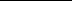 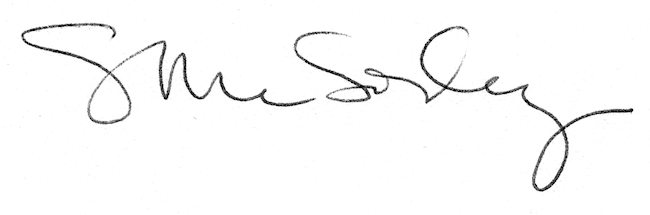 